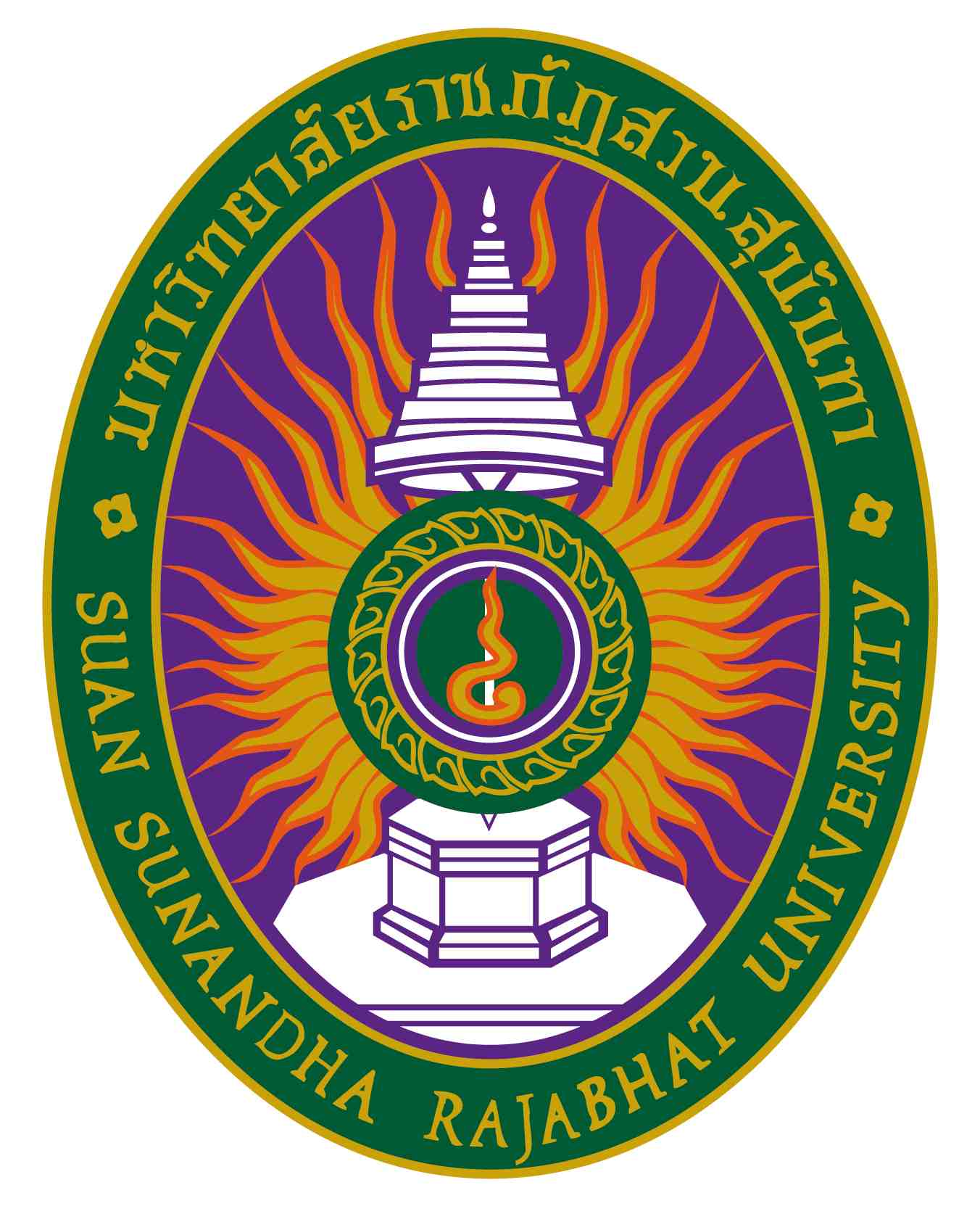 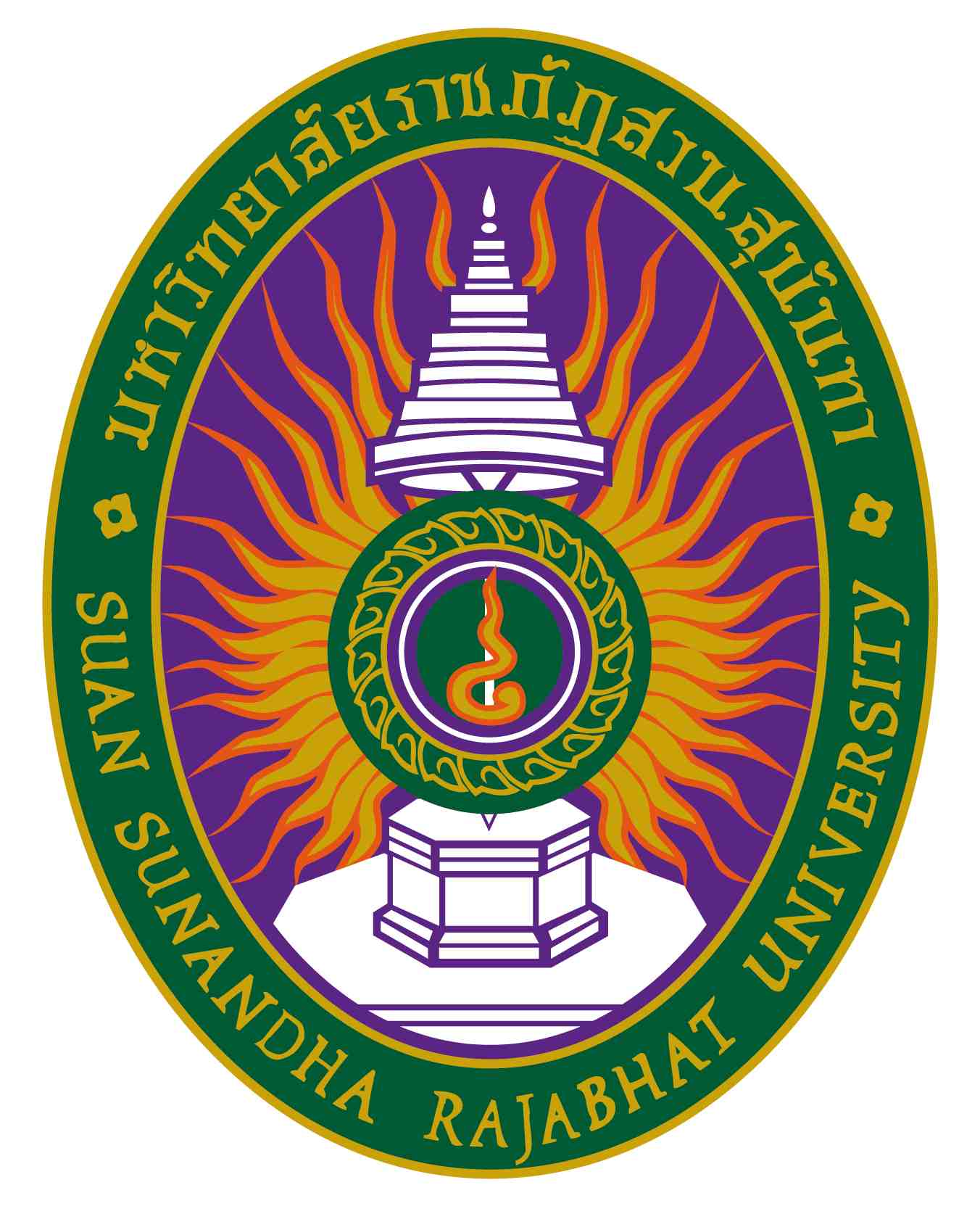 รายงานผลการดำเนินการของรายวิชารหัสวิชา PPS1103 รายวิชา ความสัมพันธ์ระหว่างประเทศเบื้องต้นสาขาวิชารัฐศาสตรบัณฑิต  วิทยาลัยการเมืองและการปกครอง มหาวิทยาลัยราชภัฏสวนสุนันทาภาคการศึกษา ๒  ปีการศึกษา ๒๕๖4หมวดที่ ๑ ข้อมูลทั่วไป๑. รหัสและชื่อรายวิชา		รหัสวิชา				PPS1103ชื่อรายวิชาภาษาไทย		ความสัมพันธ์ระหว่างประเทศเบื้องต้นชื่อรายวิชาภาษาอังกฤษ		Introduction to International Relations๒. รายวิชาที่ต้องเรียนก่อนรายวิชานี้  (ถ้ามี)		ไม่มี๓. อาจารย์ผู้รับผิดชอบ อาจารย์ผู้สอนและกลุ่มเรียน  (section)     ๓.๑  อาจารย์ผู้รับผิดชอบรายวิชา 	อาจารย์ ดร.กีรติวรรณ กัลยาณมิตร     ๓.๒  อาจารย์ผู้สอน			อาจารย์ ดร.กีรติวรรณ กัลยาณมิตร, อาจารย์ ราชพง  ภูมิพงศ์, อาจารย์ สาโรจน์ บุญเสริมวรรณ,  อาจารย์  ศาสตราจารย์, ดร.สมบูรณ์ สุขสำราญ และ ดร. ปรีชญา ยศสมศักดิ์ ๔.ภาคการศึกษา/ปีการศึกษาที่สอน		๒/๒๕๖4๕.  สถานที่เรียน				อาคาร ๓๗ มหาวิทยาลัยราชภัฏสวนสุนันทา               			     E – Mail: 				keratiwan.ka@ssru.ac.thหมวดที่ ๒ การจัดการเรียนการสอนที่เปรียบเทียบกับแผนการสอน๑.รายงานชั่วโมงการสอนจริงเทียบกับแผนการสอน๒.  หัวข้อที่สอนไม่ครอบคลุมตามแผน๓. ประสิทธิผลของวิธีสอนที่ทำให้เกิดผลการเรียนรู้ตามที่ระบุในรายละเอียดของรายวิชา๔. ข้อเสนอการดำเนินการเพื่อปรับปรุงวิธีสอน	ไม่มีหมวดที่ ๓ สรุปผลการจัดการเรียนการสอนของรายวิชา๑. จำนวนนักศึกษาที่ลงทะเบียนเรียน 	 	1.1 ภาคปกติ 	กลุ่มเรียน 003	จำนวน 42 คน	1.2 ภาคปกติ 	กลุ่มเรียน 004 	จำนวน 27 คน	1.3 ภาคพิเศษ 	กลุ่มเรียน 105 	จำนวน 51 คน	1.4 ภาคพิเศษ 	กลุ่มเรียน 106 	จำนวน 49 คน	1.5 ภาคพิเศษ 	กลุ่มเรียน 652	จำนวน 20 คน๒. จำนวนนักศึกษาที่คงอยู่เมื่อสิ้นสุดภาคการศึกษา		2.1 ภาคปกติ 	กลุ่มเรียน 003	จำนวน 42 คน	2.2 ภาคปกติ 	กลุ่มเรียน 004 	จำนวน 27 คน	2.3 ภาคพิเศษ 	กลุ่มเรียน 105 	จำนวน 51 คน	2.4 ภาคพิเศษ 	กลุ่มเรียน 106 	จำนวน 49 คน	2.5 ภาคพิเศษ 	กลุ่มเรียน 652	จำนวน 20 คน๓. จำนวนนักศึกษาที่ถอน  (W)..........-ไม่มี.............. คน๔. การกระจายของระดับคะแนน (เกรด)	4.1 ภาคปกติ 	กลุ่มเรียน 003	จำนวน 42 คน4.2 ภาคปกติ 	กลุ่มเรียน 004	จำนวน 27 คน	4.3 ภาคพิเศษ 	กลุ่มเรียน 105 	จำนวน 51 คน	4.4 ภาคพิเศษ 	กลุ่มเรียน 106 	จำนวน 49 คน	4.5 ภาคพิเศษ 	กลุ่มเรียน 652	จำนวน 20 คน๕. ปัจจัยที่ทำให้ระดับคะแนนผิดปกติ  (ถ้ามี)	…..............................-ไม่มี-......................................................................................................................๖. ความคลาดเคลื่อนจากแผนการประเมินที่กำหนดไว้ในรายละเอียดรายวิชา๖.๑ ความคลาดเคลื่อนด้านกำหนดเวลาการประเมิน๖.๒ ความคลาดเคลื่อนด้านวิธีการประเมินผลการเรียนรู้ (ถ้ามี)๗. การทวนสอบผลสัมฤทธิ์ของนักศึกษาหมวดที่ ๔ ปัญหาและผลกระทบต่อการดำเนินการ๑. ประเด็นด้านทรัพยากรประกอบการเรียนและสิ่งอำนวยความสะดวก๒.ประเด็นด้านการบริหารและองค์กรหมวดที่ ๕ การประเมินรายวิชา๑. ผลการประเมินรายวิชาโดยนักศึกษา ๑.๑ ข้อวิพากษ์ที่สำคัญจากผลการประเมินโดยนักศึกษาจุดแข็งการประเมินโดยนักศึกษาสูงสุด 3 อันดับ ได้แก่ 1) ผู้สอนมีการเข้าสอนและเลิกสอนตรงเวลา 
โดยมีค่าเฉลี่ยเท่ากับ 4.54 2) ผู้สอนมีการแนะนำแหล่งค้นคว้าเพิ่มเติมเพื่อสนับสนุนให้ผู้เรียนได้เรียนรู้ด้วยตนเอง 
โดยมีค่าเฉลี่ยเท่ากับ 4.5) และ 3) ให้ผู้เรียนสามารถเลือกทำโครงงาน/ชิ้นงาน ตามความสนใจในขอบเขตเนื้อหาวิชา รวมทั้งฝึกปฏิบัตินำไปใช้ในสภาพจริง โดยมีค่าเฉลี่ยเท่ากับ 4.49 ตามลำดับส่วนจุดอ่อนการประเมินโดยนักศึกษาต่ำสุด 3 อันดับ ได้แก่ คือ 1) ผู้สอนมีการสร้างบรรยากาศในชั้นเรียนที่เอื้อต่อการเรียนรู้ และเปิดโอกาสให้ผู้เรียนมีส่วนร่วมหรือแสดงความคิดเห็นในการเรียนการสอน 2) ผู้สอนมีกระบวนการสอนที่เป็นขั้นตอนและเข้าใจง่าย และ 3) การจัดการเรียนการสอนมีความยืดหยุ่นและหลากหลายตอบสนองความต้องการของผู้เรียน โดยมีค่าเฉลี่ยเท่ากันคือ 4.45๑.๒ ความเห็นของอาจารย์ผู้สอนต่อข้อวิพากษ์ตามข้อ ๑.๑อาจารย์ผู้สอนมีความเห็นว่า ควรรักษาจุดแข็งไว้ โดยการวางตัวเหมาะสมและเอาใจใส่ผู้เรียน รวมทั้ง
ให้เวลาในการปรึกษาเพิ่มเติมนอกเวลาเรียนของอาจารย์ นอกจากนั้นควรแก้จุดอ่อนด้วยการสร้างบรรยากาศในชั้นเรียนที่เอื้อต่อการเรียนรู้ และเปิดโอกาสให้ผู้เรียนมีส่วนร่วมหรือแสดงความคิดเห็นในการเรียนการสอน ๒.  ผลการประเมินรายวิชาโดยวิธีอื่น๒.๑ ข้อวิพากษ์ที่สำคัญจากผลการประเมินโดยวิธีอื่นจากการประเมินโดยการสังเกตของผู้สอน พบวา จุดแข็งอยู่ที่การเอาใจใส่นักศึกษาและตอบคำถามนักศึกษา
อย่างสม่ำเสมอ ส่วนจุดอ่อนอาจอยุ่ที่การศึกษาค้นคว้าเพิ่มเติม ๒.๒ ความเห็นของอาจารย์ผู้สอนต่อข้อวิพากษ์ตามข้อ ๒.๑วิทยาลัยควรจัดหาหนังสือและห้องที่ใช้ในการค้นคว้าเพิ่มเติมในการพัฒนาการเรียนรู้นอกเวลาเรียนหมวดที่ ๖ แผนการปรับปรุงความก้าวหน้าของการปรับปรุงการเรียนการสอนตามที่เสนอในรายงาน/รายวิชาครั้งที่ผ่านมา๒. การดำเนินการอื่น ๆ ในการปรับปรุงรายวิชาเพิ่มกรณีศึกษาที่ทันยุคทันสมัยต่อสถานการณ์ปัจจุบันประกอบการวิเคราะห์ในการเรียนการสอน๓. ข้อเสนอแผนการปรับปรุงสำหรับภาคการศึกษา/ปีการศึกษาต่อไป๔.  ข้อเสนอแนะของอาจารย์ผู้รับผิดชอบรายวิชาต่ออาจารย์ผู้รับผิดชอบหลักสูตร	ควรมีมีตำราหรือหนังสือหลักได้ใช้ประกอบการเรียนการสอน โดยให้นักศึกษาใช้เป็นแนวทางในการศึกษาด้วย 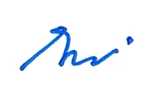 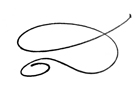 ลงชื่อ ……………………………………………………………		ลงชื่อ ……………………………………………………………  	       (อาจารย์ ดร.กีรติวรรณ กัลยาณมิตร)		          	          (อาจารย์ ดร.สืบสวัสดิ์ วุฒิวรดิษฐ์)         	            อาจารย์ผู้รับผิดชอบรายวิชา			              อาจารย์ผู้รับผิดชอบหลักสูตร         วันที่ ๙ เดือน เมษายน พ.ศ. ๒๕๖๕		                   วันที่ ๙ เดือน เมษายน พ.ศ. ๒๕๖๕หัวข้อจำนวนชั่วโมงตามแผนการสอนจำนวนชั่วโมงที่สอนจริงระบุเหตุผลที่การสอนจริงต่างจากแผนการสอนหากมีความแตกต่างเกิน ๒๕%แนะนำรายวิชา เนื้อหา ขอบเขต และแนะแนวการเรียนการสอน วัตถุประสงค์กิจกรรม วิธีการวัดผล และการประเมินผล - ความสัมพันธ์ระหว่างประเทศเบื้องต้น1) ความหมาย2) ความสำคัญของวิชาความสัมพันธ์ระหว่างประเทศเบี้องต้น3) ขอบข่ายของวิชาความสัมพันธ์ระหว่างประเทศเบี้องต้น4) วิวัฒนาการของวิชาความสัมพันธ์ระหว่างประเทศ5)การเมืองระหว่างประเทศ๓๓-- ความสัมพันธ์ระหว่างประเทศเบื้องต้น (ต่อ)1) ผู้มีบทบาทหรือตัวแสดงในเวทีความสัมพันธ์ระหว่างประเทศ2) ศักยภาพและขีดความสามารถของรัฐ3) ผลประโยชน์ของชาติ4) นโยบายต่างประเทศ5) รูปแบบความสัมพันธ์ระหว่างประเทศ6) ปัจจัยที่ควบคุมพฤติกรรมของรัฐ๓๓-- แนวทางการศึกษาและทฤษฎีที่ใช้ในการศึกษาความสัมพันธ์ระหว่างระเทศ1) แนวทางการศึกษาความสัมพันธ์ระหว่างประเทศ2) โครงสร้างแห่งอำนาจ ๓๓-- ลัทธิการเมืองในความสัมพันธ์ระหว่างประเทศ- ความหมายของลัทธิการเมือง- ลัทธิการเมืองในความสัมพันธ์ระหว่างประเทศ- ลัทธิชาตินิยม- ลัทธิคอมมิวนิสต์- ลัทธินานาชาตินิยม- ลัทธิฟาสซิสต์๓๓-- ลัทธิการเมืองในความสัมพันธ์ระหว่างประเทศ (ต่อ)1) ลัทธินาซี2) ลัทธิจักรวรรดินิยม3) ลัทธิเสรีนิยม4) ลัทธิประชาธิปไตย5) ลัทธิสังคมนิยม7) ลัทธิอนุรักษ์นิยม๓๓-- สังคมระหว่างประเทศ1) ความหมายของสังคมระหว่างประเทศ2) ลักษณะของสังคมระหว่างประเทศแนวคิด ทฤษฎีเสรีนิยม (Liberalism) ๓๓-- ผู้มีบทบาทหรือตัวแสดงในเวทีการเมืองระหว่างประเทศ1) เวทีระหว่างประเทศ2) ผู้แสดงบทบาทระหว่างประเทศ3) กติการะหว่างประเทศ4) อำนาจของรัฐหรือของตัวแสดงในเวทีระหว่างประเทศ5) ประเภทของอำนาจในความสัมพันธ์ระหว่างประเทศ6) ทฤษฎีที่ใช้อธิบายบทบาทของตัวแสดงในเวทีโลก๓๓-- การเมืองระหว่างประเทศกับสงครามเย็น1) ความหมายของสงคราม2) องค์ประกอบของสงครามระหว่างประเทศ3) ประเภทของของสงครามระหว่างประเทศ4) การเมืองระหว่างประเทศก่อนสงครามเย็น5) การเมืองระหว่างประเทศช่วงสมัยสงครามโลกครั้งที่ 1 สงครามโลกครั้งที่ 2 และสงครามเย็น6) การจัดระเบียบโลกใหม่๓๓-- องค์การระหว่างประเทศ1) ความหมาย ความสำคัญและบทบาทขององค์การระหว่างประเทศ2) บทบาทขององค์การระหว่างประเทศ3) พัฒนาการขององค์การระหว่างประเทศ4) ระดับและประเภทขององค์การระหว่างประเทศ5) องค์การระหว่างประเทศที่มีบทบาทสำคัญในเวทีโลก๓๓-- องค์การระหว่างประเทศ (ต่อ)1) องค์การสหประชาชาติ2) กองทุนการเงินระหว่างประเทศ3) องค์การค้าโลก4) องค์การอนามัยโลก5) สหภาพยุโรป6) องค์การความร่วมมือภูมิภาคเอเชีย-แปซิฟิก๓๓-- องค์การระหว่างประเทศอื่น ๆ และประเด็นปัญหาขององค์การระหว่างประเทศ1) องค์การระหว่างประเทศอื่น ๆ ที่น่าสนใจ2) สำนักงานข้าหลวงใหญ่ผู้ลี้ภัยแห่งสหประชาชาติ3) องค์การแรงงานระหว่างประเทศ4) องค์การอาหารและเกษตรแห่งสหประชาชาติ5) องค์การศึกษาวิทยาศาสตร์และวัฒนธรรมแห่งสหประชาชาติ6) ธนาคารเพื่อพัฒนาแห่งเอเชีย7) เขตการค้าเสรีอาเซียน8) ความตกลงทางการค้าเสรีอเมริกาเหนือ9) ประเด็นปัญหาที่น่าสนใจในองค์การระหว่างประเทศ๓๓-- การบูรณาการอาเซียน1) ประวัติความเป็นมาของสมาคมประชาชาติแห่งเอเชียตะวันออกเฉียงใต้ (อาเซียน)2) การบูรณาการอาเซียน3) กฎบัตรอาเซียน4) ประชาคมการเมืองและความมั่นคงอาเซียน5) ประชาคมสังคม-วัฒนธรรมอาเซียน6) ประชาคมเศรษฐกิจอาเซียน๓๓-- ระบบเศรษฐกิจแบบทุนนิยมและกระแสโลกาภิวัตน์1) ทุนนิยม2) โลกาภิวัตน์๓๓-- เหตุการณ์สำคัญในภูมิภาคต่าง ๆ ของโลก1) ความขัดแย้งระหว่างอิสราเอลและปาเลสไตน์2) สงครามอิรัก- อิหร่าน3) สงครามอิรัก-คูเวต4) สงครามอิรัก5) สงครามอัฟกานิสถาน6) การก่อการร้าย7) อาหรับสปริง8) ความขัดแย้งระหว่างรัสเซียและยูเครน กรณีไครเมีย9) ข้อพิพาทบริเวณทะเลจีนใต้๓๓-- ประเด็นสำคัญในความสัมพันธ์ระหว่างประเทศในปัจจุบัน1) ด้านเศรษฐกิจระหว่างประเทศ2) ด้านสังคมระหว่างประเทศ3) ด้านการเมืองระหว่างประเทศ4) ประเด็นความมั่นคงระหว่างประเทศที่มีความครอบคลุมใน
มิติอื่น ๆ5) ประเด็นสังคมระหว่างประเทศ6) ประเด็นเศรษฐกิจระหว่างประเทศ๓๓-สอบปลายภาค-หัวข้อที่สอนไม่ครอบคลุมตามแผน  (ถ้ามี)นัยสำคัญของหัวข้อที่สอนไม่ครอบคลุมตามแผนแนวทางชดเชย-ไม่มี-ผลการเรียนรู้วิธีสอนที่ระบุในรายละเอียดรายวิชาประสิทธิผลประสิทธิผลปัญหาของการใช้วิธีสอน  (ถ้ามี)  พร้อมข้อเสนอแนะในการแก้ไขผลการเรียนรู้วิธีสอนที่ระบุในรายละเอียดรายวิชามีไม่มีปัญหาของการใช้วิธีสอน  (ถ้ามี)  พร้อมข้อเสนอแนะในการแก้ไขคุณธรรม จริยธรรม-พฤติกรรมการเข้าเรียน และส่งงานที่ได้รับมอบหมายตามขอบเขตที่ให้และตรงเวลา-ความรู้-การจัดการเรียนรู้หลากหลายวิธีที่เน้นผู้เรียนเป็นศูนย์กลาง เช่น มีการสอดแทรกหรือยกตัวอย่างประกอบในขณะที่สอนเนื้อหา การฝึกปฏิบัติการคิดและวิเคราะห์ การค้นคว้าด้วยตนเอง การสืบค้นออนไลน์-ทักษะทางปัญญา- การมอบหมายให้นักศึกษาทำแบบฝึกหัด ใบงานหรือรายงาน ระหว่างเรียน-  มีการฝึกให้วิเคราะห์ สังเคราะห์ปัญหาจากกรณีศึกษา-ทักษะความสัมพันธ์ระหว่างบุคคลและความรับผิดชอบ -จัดอภิปรายและวิพากษ์ประเด็นปัญหาที่กำหนดขึ้น -มอบหมายรายงานกลุ่ม - การนำเสนอโครงการ -คุณธรรม จริยธรรม-พฤติกรรมการเข้าเรียน และส่งงานที่ได้รับมอบหมายตามขอบเขตที่ให้และตรงเวลา-ระดับคะแนน (เกรด)จำนวนคิดเป็นร้อยละA--A-37.14B+49.52B1433.33B-1433.33C+716.67C--C---D+--D--D---F--ไม่สมบูรณ์ (I)--รวม42100ระดับคะแนน (เกรด)จำนวนคิดเป็นร้อยละA--A-311.11B+518.52B27.40B-933.33C+829.63C--C---D+--D--D---F--ไม่สมบูรณ์ (I)--รวม27100ระดับคะแนน (เกรด)จำนวนคิดเป็นร้อยละA23.92A-47.84B+--B35.88B-2141.18C+1733.33C--C-47.84D+--D--D---F--ไม่สมบูรณ์ (I)--รวม51100ระดับคะแนน (เกรด)จำนวนคิดเป็นร้อยละA--A---B+714.29B510.20B-1530.61C+1632.65C48.16C-12.04D+--D--D---F--ไม่สมบูรณ์ (I)12.04รวม49100ระดับคะแนน (เกรด)จำนวนคิดเป็นร้อยละA--A-525B+--B315B-945C+15C210C---D+--D--D---F--ไม่สมบูรณ์ (I)--รวม20100ความคลาดเคลื่อนเหตุผล-ไม่มี-ความคลาดเคลื่อนเหตุผล-ไม่มี-วิธีการทวนสอบสรุปผล1. มีการปรึกษากันระหวางอาจารยในโปรแกรมเพื่อกำหนดแนวทางในการกำหนดหัวขอรายงานและการประเมินผลรายงาน2. มีการปรึกษากันระหวางอาจารยในโปรแกรมวิชาเพื่อทวนสอบผลคะแนนและผลการเรียนของนักศึกษา3. นําเสนอผลการเรียนของนักศึกษาเพื่อใหประธานโปรแกรมวิชา และคณบดี พิจารณาทวนสอบตามลำดับ- รายงานที่ผู้เรียนจัดทำเปนไปในมาตรฐานเดียวกันและมีประสิทธิภาพ- ไมพบขอผิดพลาด- ไมพบขอผิดพลาดปัญหาในการใช้แหล่งทรัพยากรประกอบการเรียนการสอน (ถ้ามี)ผลกระทบไม่มีปัญหาด้านการบริหารและองค์กร(ถ้ามี)ผลกระทบต่อผลการเรียนรู้ของนักศึกษาไม่มีแผนการปรับปรุงที่เสนอในภาคการศึกษา/
ปีการศึกษาที่ผ่านมาผลการดำเนินการยังไม่เกิดขึ้น อันสืบเนื่องมาจากเป็นการรายงานผลในครั้งแรก -ไม่มี- ข้อเสนอกำหนดเวลาที่แล้วเสร็จผู้รับผิดชอบ---